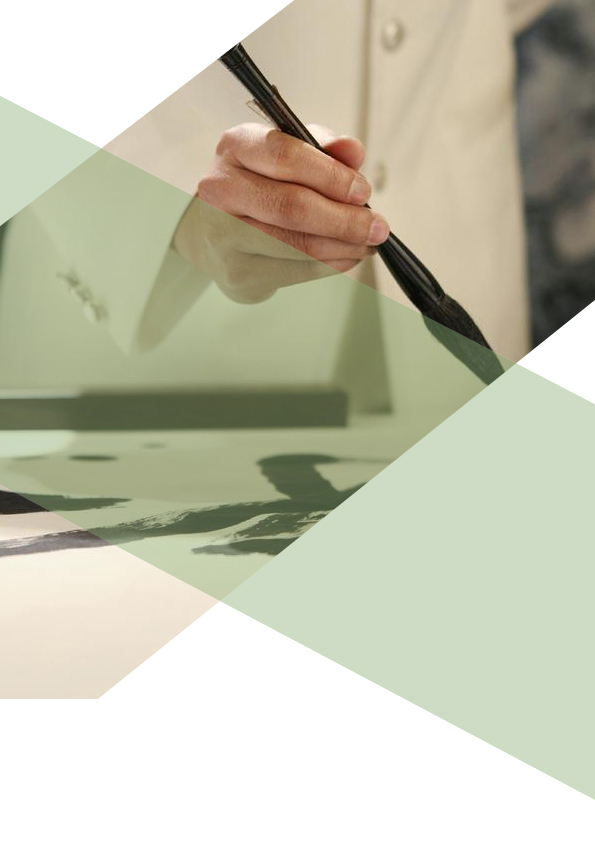 国际货物招标采购合同　　_________（买方名称，以下简称买方）为一方，_________（供应方，以下简称卖方）为另一方，于_________年_________月_________日共同签署本。　　鉴于买方希望卖方提供货物_________（货物简述），并接受卖方以_________（用阿拉伯数字和书面形式表示的合同价款）提供上述货物的投标，现特此签订合同如下：　　1．合同包括此合同书和下列文件。其中的所有证件、图纸、规范和其它文件都是本合同不可分割的一部分。　　（a）中标；　　（b）投标书和价格表；　　（c）合同的特殊条件；　　（d）合同的一般条件；以及　　（e）规范　　本合同制约所有与此供货有关的一切合同和协议。以前曾有过的任何与此供货有关的口头式书面协议一律作废。　　本合同优越其它任何合同文件。如果合同文件中出现分歧，则以本合同文件为准。　　2．鉴于买方要向卖方付货款，故卖方在此向买方作出保证按照合同条款的各项规定提供货物并对任何可能出现的不足进行补偿。　　3．鉴于卖方要向买方提供货物并补偿不足，故买方也在此向卖方作出书面承诺：保证以合同价或任何合同条款下的价格，按合同规定的时间和方式向卖方付款。　　4．与本合同有关的一切通知都应以书信、电传、电报或传真发出。一方给另一方的通知要以对方所告最新的书面地址为准。如果一方没有接到另一方新的书面地址通知，则应按以下地址通知对方：　　买方地址、电传和电报挂号：_________　　卖方地址、电传和电报挂号：_________　　通知一经发出或在通知规定之日内生效，两者中以在后之日为准。　　买卖双方遵照有关法律规定于上述日期签署此合同。以资证明。　　买方（签字）：_________卖方（签字）：_________　　证人（签字）：_________证人（签字）：_________　　_________年____月____日_________年____月____日　　签订地点：_________签订地点：_________　　附件　　一、招标公告　　日期：_________年_________月_________日　　贷款号：_________　　合同号：_________　　1．_________（借方名称）已经从_________银行申请到一笔以多种货币支付的贷款，准备用_________项目的建设中，贷款中的一部分将用于支付符合_________合同条款下的货物采购。　　2．_________（买方名称）现邀请_________银行成员国中合格的投标者就此项目所需货物的供应进行密封投标。　　3．对此投标感兴趣的投标者请按下述地址提交一份书面申请并交清_________的款项后即可买到一套完整的招标文件。售款概不退还。（标书发放机构通讯地址：_________）　　4．所有的投标文件必须按投标须知中所规定的时间，于_________月_________日上午_________时前收到，其中必须包括占投标总价2％或标书中规定的比率数额的投标保证金或银行保函。　　兹定于_________年_________月_________日上午_________时在（开标地址）公开开标。　　5．（买方名称）对投标者在投标中所发生的一切费用不负任何责任。　　_________（招标者名称）　　地址：_________　　电传：_________　　电报挂号：_________　　电话：_________　　二、投标书　　致_________（招标者名称、地址）敬启者：　　仔细研究了有关上述合同的招标文件后，　　（a）投标价格表　　（b）资格预审材料　　（c）设备清单、生产厂家名称及技术资料。　　如果你方接受　　如果你方接受　　　　在正式合同制定和签署之前，本投标书连同你方的书面授标通知将成为约束　　　　_________年_________月_________日　　授权代表_________在此投标书签字：_________　　签字人职务：_________　　证人签字：_________　　证人地址：_________